TOROS ÜNİVERSİTESİ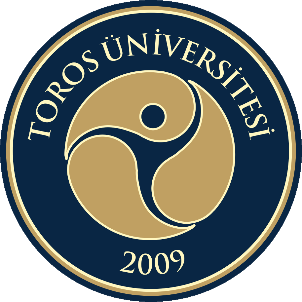 SAĞLIK BİLİMLERİ FAKÜLTESİ HEMŞİRELİK BÖLÜMÜDANIŞMA KURULU RAPORU2022DANIŞMA KURULU ÜYLERİ2022 YILI DANIŞMA KURULU KARARLARININ DEĞERLENDİRİLMESİEĞİTİM-ÖĞRETİMARAŞTIRMA-GELİŞTİRMETOPLUMSAL KATKI2022 YILI DANIŞMA KURULU KARARLARININ GENEL DEĞERLENDİRİLMESİ2022 yılında Eğitim-Öğretim, Araştırma-Geliştirme ve Toplumsal Katkı alanlarınnda alınan Danışma Kurulu Kararları ile ilgili çalışmalar gerçekleştirilmiş ana derslerin uygulamaları ile ilgili çalışmalar tamamlanmış, özellikle araştırma-geliştirme alanında alınan kararların tümü aktif şekilde uygulamaya konulmuştur.  2023 YILI DANIŞMA KURULU ÖNERİ ve EYLEM/FAALİYET PLANIEĞİTİM-ÖĞRETİMAR-GETOPLUMSAL KATKIKurulun AdıHemşirelik Bölümü Danışma KuruluToplantı Tarihi09.12.2022Toplantının yapılış şekliYüz yüze Adı ve SoyadıKurumuGöreviProf.Dr.Fügen ÖZCANARSLANProf.Dr.Fügen ÖZCANARSLANToros Üniversitesi Hemşirelik BölümüSağlık Bilimleri Fakültesi DekanıDr.Öğr.Üyesi Behire SANÇARDr.Öğr.Üyesi Behire SANÇARToros Üniversitesi Hemşirelik BölümüDekan YardımcısıDr. Öğr. Ü. Nazife AKAN  Dr. Öğr. Ü. Nazife AKAN  Toros Üniversitesi Hemşirelik BölümüÖğretim ÜyesiDr. Öğr. Ü. Aysel DOĞAN  Dr. Öğr. Ü. Aysel DOĞAN  Toros Üniversitesi Hemşirelik BölümüÖğretim ÜyesiDr.Öğr.Ü.Neslihan ÖZCANARSLANDr.Öğr.Ü.Neslihan ÖZCANARSLANToros Üniversitesi Hemşirelik BölümüÖğretim ÜyesiÖğr.Gör. Seval CÜCELERÖğr.Gör. Seval CÜCELERToros Üniversitesi Hemşirelik BölümüÖğretim Görevlisi Zeynep TuranZeynep TuranMersin Şehir HastanesiStaj KoordinatörüHandan DoğanHandan DoğanMersin Toros Devlet Hastanesi Staj KoordinatörüSaadet DemirciSaadet DemirciMersin VM MedicalPark HastanesiHemşireEsra Zümrüt Kadakal Esra Zümrüt Kadakal Toros Üniversitesi Hemşirelik Bölümü 3.Sınıf Öğrencisiİlayda Korkmazİlayda KorkmazToros Üniversitesi Hemşirelik BölümüMezun ÖğrenciKararSayısıKararDeğerlendirmeStajlarda çift yönlü (öğrenci ve hastanelere) anket yapılmasıGerçekleştirildi ve sonuçlarda karşılıklı memnuniyet gözlendi. Stajlarda mentörlük sisteminin kullanılarak uygulamalarındaha verimli hale getirilmesiGerçekleştirildi. Hemşirelik laboratuarının pandemilere uygun şekilde dizayn edilip, uygulamaların aksamasının önüne geçilmesi Gerçekleşirildi. Hemşirelik bölümü BİDR ve Stratejik planların danışma kurulu üyeleri ile paylaşılmasıGerçekleştirildi. Sitemizde ilan edildi. Enfeksiyon Hastalıklar Bakımı dersinin tüm öğrencilerin almasının sağlanması ve dersin teorik+uygulama şeklinde yürütülmesiEnfeksiyon hastalıkları ve bakımına yönelik konular hemşirelik bölüm müfredatı içerisinde yer almaktadır. KararSayısıKararDeğerlendirme1Hemşirelik öğrencileri ile araştırmalar planlanıp öğrencilerin sürece dahil edilmesiGerçekleştirildi. 10 öğrenci kongreye katılım sağladı, 2 TORLAD projesi devam etmekte ve 1 TÜBİTAK başvurusu yapıldı. 2Enfeksiyonlardan korunmaya yönelik öğrenciler ile projeler yapılmasıCOVID-19 pandemi sürecine ve afetlerden korunmaya yönelik 2 adet proje yapılmıştır. KararSayısıKararDeğerlendirme1Halk Sağlığı başkanlığının çalışanlarından danışma kuruluna çağırılmasıFakülte danışma kuruluna çağırılmıştır. 2Gebe eğitimlerinin düzenlenmesiAkdeniz Belediyesi iş birliğinde Gebelere yönelik eğitim düzenlenmiştir. 3Evde bakım ihtiyacı olan hastalara halk sağlığı stajı kapsamında ulaşılarak eğitimler planlanması Kadromuza halk sağlığı hemşireliği alanında uzman öğretim üyesi alınmış ve stajlar planlanmıştır. F/E NoEylem/FaaliyetlerSorumlular 1Okulun açıldığı ilk hafta, kurumlar arası rotasyonda yaşanan sorunları önlemek adına tüm öğrencilere İş sağlığı güvenliği eğitimi ve uyum eğitiminin toplu bir şekilde verilmesi Bölüm Öğretim Elemanları2 İş sağlığı güvenliği eğitimi ve uyum eğitimine öğrenci katılımının eksiksiz olmasını sağlamak amacıyla eğitimlerin önemi ve gerekliliği detaylı şekilde açıklanması Bölüm Öğretim Elemanları 3Intorn öğrencilerin motivasyonunu arttırmak amacıyla ödül/teşvik (ayın öğrencisi seçme gibi) sisteminin oluşturulması  Bölüm Öğretim Elemanları4Öğrencilerin stajlarda kılık kıyafet kurallarına uyum sağlama noktasında uyarılmasıBölüm Öğretim Elemanları5F/E No Eylem/FaaliyetlerEylem/FaaliyetlerSorumlular 1Sahada aktif çalışan hemşirelerden araştırma önerisinin alınması Sahada aktif çalışan hemşirelerden araştırma önerisinin alınması Stajdan sorumlu öğretim elemanları 2F/E NoEylem/FaaliyetlerEylem/FaaliyetlerEylem/FaaliyetlerSorumlular 1Halk sağlığı hemşireliği stajı kapsamında topluma emzirme eğitimi, gebe eğitimi gibi eğitimlerin düzenlenmesi Halk sağlığı hemşireliği stajı kapsamında topluma emzirme eğitimi, gebe eğitimi gibi eğitimlerin düzenlenmesi Halk sağlığı hemşireliği stajı kapsamında topluma emzirme eğitimi, gebe eğitimi gibi eğitimlerin düzenlenmesi Halk sağlığı hemşireliği sorumlu öğretim elemanları2Belediyelerle ve sendikalarla iş birliği yapılarak öğrencilere toplum sağlığına yönelik eğitimlerin düzenlenmesiBelediyelerle ve sendikalarla iş birliği yapılarak öğrencilere toplum sağlığına yönelik eğitimlerin düzenlenmesiHalk sağlığı hemşireliği sorumlu öğretim elemanlarıHalk sağlığı hemşireliği sorumlu öğretim elemanları3Lohusa okulunun açılması Bölüm öğretim elemanları Bölüm öğretim elemanları Bölüm öğretim elemanları 